Brackets: ExpandingExample: Questions1. Expand and simplify2. Expand and simplify:3. Expand and simplify:Extension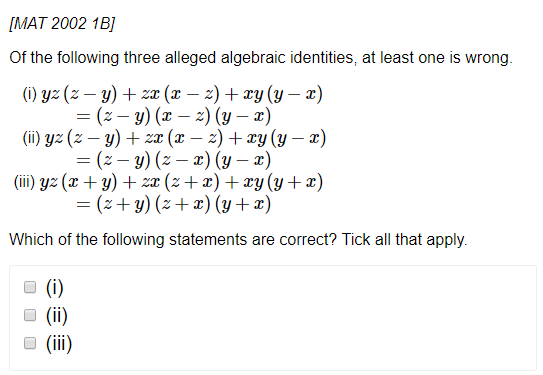 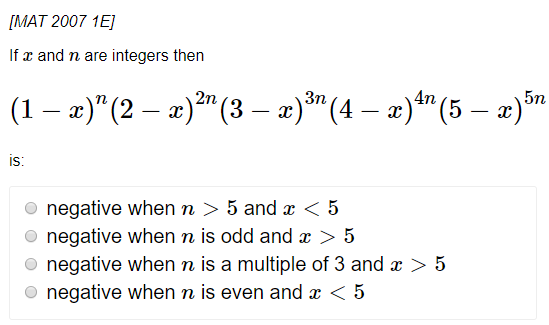 